Master of Human Rights 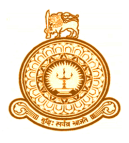 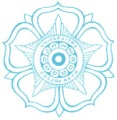 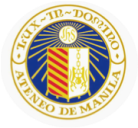 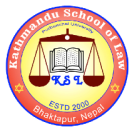 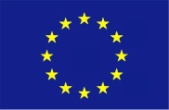 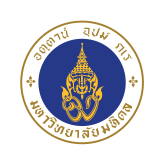 and Democratisation (Asia Pacific)This project is partially funded by the European CommissionMaster of Human Rights and Democratisation (Asia Pacific) - APMA ProgrammeAPPLICATION FORM Academic Year 2019-2020 Intake-----------------------------------------------------------------------------------------------------------------------------------INSTRUCTIONS IMPORTANT: There are TWO application processes—the admission into the program, and the admission into the Faculty of Graduate Studies (FGS). Applicants must submit this form to the APMA Program, and then applicants MUST also submit a different application to FGS by logging in to the online system at http://grad.mahidol.ac.th/Admission/online/admission2018_EN/login.php.Read and follow all instructions carefully. Answer ALL questions and write “NA” if “not applicable”. Edit this Word Application Form, starting from page 2, by adding your Full Name in the Header. This Application Form and all supporting documents must be in PDF format and submitted all at the same time. Incomplete application submissions will NOT be processed. Files in JPG, PNG, or similar formats are not accepted.Supporting application documents (e.g. transcript of records, certificates, etc.) not in the English language must be accompanied with an official/certified English translation.  For APMA Scholarship applicants, all application documents, including the Reference Forms and the one-page comment from all referees, must be submitted before 28 February 2019, 17:00 (Thailand time). Scholarship applications are reviewed on a rolling basis so do not wait for the last day to submit all your documents.For self-funded applicants, all application documents, including the Reference Forms and the one-page comment from all referees, can be submitted until 1 May 2019, 17:00 (Thailand time). Applications are reviewed on a rolling basis so do not wait for the last day to submit all your documents.Application documents can be submitted either by email to ihrpmhrd@mahidol.ac.th or by post to the Institute of Human Rights and Peace Studies (see address below).If submitting by post, please make sure all documents reach the Institute days before the applicable deadline.Upon submission of the application documents, the applicant should get an email confirmation of receipt of documents from the Program Secretary. If there is no confirmation email, it is likely that your submission was not received.  Please resend or notify the APMA office.Applicants are solely responsible for checking the status the accuracy of all their documents, including following up with their referees the submission of the Reference Form and the one-page comment. Enquiries and application documents must be sent only to ihrpmhrd@mahidol.ac.th.For all questions related to the APMA Program, consult all the documents included in the APMA Information Application Kit: http://bit.ly/APMAapplication.-----------------------------------------------------------------------------------------------------------------------------------A. PERSONAL DETAILS------------------------------------------------------------------------------------------------------------------------------APPLICATION FOR THE APMA SCHOLARSHIPApplications for the APMA Scholarship are open to nationals AND residents of Asia Pacific countries. Details of the scholarship and eligible countries are available on the APMA Application Information Sheet. ------------------------------------------------------------------------------------------------------------------------B. ACADEMIC HISTORY (You may separately attach details in your CV)In chronological order starting from the most recent, please enter details of all degree or diploma programmes attended since leaving school. Please supply certified copies of your academic transcripts and certificates with official English translations.--------------------------------------------------------------------------------------------------------------------------C. PROFESSIONAL EXPERIENCEPlease detail your work experience in chronological order starting from the most recent experience. Include more details in your CV if necessary.---------------------------------------------------------------------------------------------------------------------------D. RESEARCH AND FIELD EXPERIENCEPlease give details of research, publications, internships, volunteer work, field experience or other relevant experience. In the description please state the type of publication (for example dissertation, undergraduate or postgraduate research project, NGO research). Please describe your field experience role (for example details of volunteer/internships, part of a research team, etc.) ----------------------------------------------------------------------------------------------------------------------E. PERSONAL STATEMENT Personal StatementOn a separate sheet, not more than two (2) pages, please write your personal statement describing in detail: Your particular academic interests; Your background (please note if you come from a marginalized, minority, or indigenous community); Your purpose and objectives in undertaking this study programme;Your related experiences in the field of human rights, including full-time and part-time professional experiences and volunteer works.If applicable and relevant, please provide an explanation of any socio-economic, political, physical and/or other forms of disadvantage you feel should be considered as they have impacted or will impact your access to education. Examples may include financial hardship, refugee status, personal illness/disability, caregiver responsibilities, geographical remoteness or English language difficulty. Please attach relevant supporting documentation. Curriculum VitaePlease attach your Curriculum Vitae (CV) of not more than five (5) pages.  Master’s Dissertation/Research Concept NotePlease attach a 5 to 10-page Concept Note of your proposed master’s research project containing/discussing the following: a) Title, b) Background and Rationale of the Study, c) Research Objectives and Questions, d) How you want to do the research, and e) References (5-10 publications).   ---------------------------------------------------------------------------------------------------------------------------F. ENGLISH LANGUAGE PROFICIENCY For details of Mahidol University English language proficiency requirements, please see the APMA Program Application-Information Sheet. English Proficiency Test * If English is not your first language, have you taken an English proficiency test either TOEFL or IELTS? Please give the test results details below. If applicable, indicate when you expect to get the results. Please note that scanned copies of either IELTS or TOEFL scores can be submitted to the APMA Program for the Selection Committee’s own review. However, for admission into the Faculty of Graduate Studies, official copies of IELTS or TOEFL results must be sent by the testing center directly to Mahidol University. See the Faculty of Graduate Studies Guidelines for Submission of TOEFL-iBT and IELTS scores:  http://www.grad.mahidol.ac.th/en/news-events/TOEFLiBT-IELTS.php. Studies in an English language curriculum* If English is not your first language but you have studied in an English language curriculum, please give more details below. Attach a Certificate of English as Medium of Instruction and Evaluation provided by your home university registrar’s office. ----------------------------------------------------------------------------------------------------------------------------G. REFERENCESWe request TWO CONFIDENTIAL REFERENCES from persons of high academic or professional standing who are well acquainted with you and your academic and professional work. At least one referee must be academic. Each of the referees must fill in the Reference Form (see at the end of this application form) and send it directly to the APMA Program email address (ihrpmhrd@mahidol.ac.th). The referees must submit their respective forms confidentially by email or fax. Below, please give details of the two referees. Please send to your referees the Reference Form at the end of this application. APMA Programme Address:Dear Referee, Please fill out this form and send it as either in Word or PDF (but not as JPEG) format. Send this form directly to the Institute of Human Rights and Peace Studies at Mahidol University by email (preferred) to ihrpmhrd@mahidol.ac.th or by mail to the address at the bottom of the page.Aside from this form, please attach a ONE PAGE COMMENT on the applicant’s suitability to undertaking a master’s program. In particular, we will appreciate your genuine assessment of the applicant’s ability to undertake a research project and to produce academic papers, and their interest in human rights. Please attach your comment to this form.How would you rate the applicant’s proficiency in spoken and written English?Referee DetailsPlease note, we may contact you for further information about the applicant.
Please send this Reference Form and the One-page Comment to:INSTITUTE OF HUMAN RIGHTS AND PEACE STUDIES Panyaphiphat Building, Mahidol UniversitySalaya, Nakorn Pathom, 73170 THAILANDEmail: ihrpmhrd@mahidol.ac.th (Preferred)Last Name / Family Name________________________________________________________________________________________________________________________________________________________________________________________________Middle Name (if any)________________________________________________________________________________________________________________________________________________________________________________________________First Name________________________________________________________________________________________________________________________________________________________________________________________________GenderFemale Male Undisclosed, N/A Date of BirthDay MonthYearCountry of Citizenship(list all applicable) _________________________________________________(list all applicable) _________________________________________________(list all applicable) _________________________________________________Country of Permanent Residence(list all applicable) _________________________________________________(list all applicable) _________________________________________________(list all applicable) _________________________________________________Permanent Address:
_______________________________________________________________________________________________________________________________________________________________________________________________________________________Permanent Address:
_______________________________________________________________________________________________________________________________________________________________________________________________________________________Correspondence Address:
(if other than the permanent address)
____________________________________________________________________________________________________________________________________________________________________________
Correspondence Address:
(if other than the permanent address)
____________________________________________________________________________________________________________________________________________________________________________
Email:__________________________________Email:__________________________________Phone:__________________________________Phone:__________________________________Fax:__________________________________Fax:__________________________________If you would like to apply for the APMA Scholarship, please tick the box and provide the needed information below:
 APMA Full Scholarship (See details in the Scholarship Terms and Conditions.)If you would like to apply for the APMA Scholarship, please tick the box and provide the needed information below:
 APMA Full Scholarship (See details in the Scholarship Terms and Conditions.)If you would like to apply for the APMA Scholarship, please tick the box and provide the needed information below:
 APMA Full Scholarship (See details in the Scholarship Terms and Conditions.)Nationality / Citizenship______________________________________________________________________________________________________________________Country of Residence______________________________________________________________________________________________________________________ APMA Partial Scholarship (See details in the Scholarship Terms and Conditions.) APMA Partial Scholarship (See details in the Scholarship Terms and Conditions.) APMA Partial Scholarship (See details in the Scholarship Terms and Conditions.)Nationality / Citizenship______________________________________________________________________________________________________________________Country of Residence______________________________________________________________________________________________________________________If you do not get an APMA Scholarship, do you want to continue as a self-funded applicant?If you do not get an APMA Scholarship, do you want to continue as a self-funded applicant?If you do not get an APMA Scholarship, do you want to continue as a self-funded applicant?Yes Yes No Self-funded Applicants: Please tick the appropriate box indicating how you will finance your studies:Self-funded Applicants: Please tick the appropriate box indicating how you will finance your studies:Self-funded Applicants: Please tick the appropriate box indicating how you will finance your studies:Self-funded Applicants: Please tick the appropriate box indicating how you will finance your studies:Self-financed / Family financedSelf-financed / Family financedSelf-financed / Family financedEmployer sponsorshipEmployer sponsorshipEmployer sponsorshipOther Scholarship (NOT APMA Scholarship)Other Scholarship (NOT APMA Scholarship)Other Scholarship (NOT APMA Scholarship)Name of ScholarshipName of ScholarshipHave you obtained the scholarship?Have you obtained the scholarship?Yes No Request for Tuition Fee Reduction or Waiver (Note: If you request for a reduction or waiver, please give the reasons in your Personal StatementRequest for Tuition Fee Reduction or Waiver (Note: If you request for a reduction or waiver, please give the reasons in your Personal StatementRequest for Tuition Fee Reduction or Waiver (Note: If you request for a reduction or waiver, please give the reasons in your Personal StatementIn the absence of a scholarship or fee reduction, will you be able to meet the cost of your proposed course?In the absence of a scholarship or fee reduction, will you be able to meet the cost of your proposed course?Yes No 1.1 Notification of Preferred Second Semester AllocationPlease number your top two preferences where you want to study for second semester: #1 for first preference, #2 for second preference. If no preferences are given, the APMA Selection Committee will assume you have no preference and you will be assigned a partner according to your research interests. 1.1 Notification of Preferred Second Semester AllocationPlease number your top two preferences where you want to study for second semester: #1 for first preference, #2 for second preference. If no preferences are given, the APMA Selection Committee will assume you have no preference and you will be assigned a partner according to your research interests. Ateneo de Manila Law School (the Philippines)Preference #__________Universitas Gadjah Mada (Indonesia)Preference #__________Kathmandu School of Law (Nepal)Preference #__________University of Colombo, Centre for the Study of Human Rights (Sri Lanka)Preference #__________IMPORTANTAPMA Scholarship recipients: All efforts will be made to place the student in their top preferences, however, in order to ensure scholarship recipients are evenly distributed to the partner universities, scholarship students may be assigned to any partner university.  Self-funded or fee-paying students: will be assigned to their first preference, conditional on acceptance by the partner university.IMPORTANTAPMA Scholarship recipients: All efforts will be made to place the student in their top preferences, however, in order to ensure scholarship recipients are evenly distributed to the partner universities, scholarship students may be assigned to any partner university.  Self-funded or fee-paying students: will be assigned to their first preference, conditional on acceptance by the partner university.1.2 Internship OptionIn addition to writing a dissertation/thesis for the Second Semester, if you are interested in taking an internship, please answer the following: 1.2 Internship OptionIn addition to writing a dissertation/thesis for the Second Semester, if you are interested in taking an internship, please answer the following: Sector of Work(e.g. refugee, environment, disability, etc.)___________________________________________________Type/Nature of Organization(e.g. local, international, government, etc.)___________________________________________________Name of Preferred Organization/Agency (if already identified)___________________________________________________Year ofAttendanceYear ofAttendanceInstitution/CountryStudy ProgrammeQualification or Degree AcquiredFromToInstitution/CountryStudy ProgrammeQualification or Degree AcquiredYearYearName of organization or employer PositionFromToName of organization or employer PositionYearTitleYour RoleLanguage of PublicationIs English your first language?Yes * No Name of TestDate of Test ResultsScoreReferee 1 (Academic Referee)Referee 2 (Academic or Non-Academic Referee)Name:Name:Position:Position:Institution:Institution:Email:Email:Telephone:Telephone:Completed Application Form (No unanswered question; incomplete application will not be processed)Signed and dated Application Form (in PDF format)Attached Personal Statement (NOT more than 2 pages, in PDF format)Attached CV (NOT more than 5 pages, in PDF format)Attached Dissertation Concept Note (5-10 pages, in PDF format)Attached academic records—certificates and transcripts ( in official English translation, in PDF format)Attached unofficial IELTS/TOEFL score (scanned, in PDF format)Requested from IELTS/TOEFL Testing Center to send directly to Mahidol University official copies of IELTS/TOEFL scoreAttached Certificate of English as Medium of Instruction and Evaluation from home university in lieu of IELTS/TOEFL Certificate (scanned, in PDF format)Attached Bachelor’s degree Certificate of Graduation (scanned, in PDF format)Attached Bachelor’s degree Official Transcript of Records (scanned, in PDF format)Contacted two referees and asked them to confidentially send the Reference Forms and Reference NoteAttached Passport Information Page (scanned, in PDF format). The passport should be valid for travel for at least one (1) year for the APMA Program, therefore, the Passport Expiration Date should be at least 1 August 2020.APPLICATION SUBMISSION DEADLINESAPPLICATION SUBMISSION DEADLINES28 February 2019Scholarship Applicants. * Self-funded applicants can also submit for this Round.1 May 2019Self-funded, fee-paying, non-scholarship applicants onlyInstitute of Human Rights and Peace Studies Tel : +66-2-441-0813 to 15 Panyaphiphat BuildingFax : +66-2-441-0872 to 73Mahidol University, Salaya Campus Webpage: www.ihrp.mahidol.ac.th999 Phuttamonthon 4 Rd, Nakhon PathomEmail: ihrpmhrd@mahidol.ac.th 73170 THAILANDFacebook: facebook/humanrights.mu.org/ WordPress: apmahumanrights.wordpress.com/Name of Applicant______________________________________________________I have known the applicant for____ years in their capacity as: ______________________________________________________In the box below rate the applicant’s academic abilities. Please tick the appropriate box:In the box below rate the applicant’s academic abilities. Please tick the appropriate box:Top 10%Above AverageAverageBelow AveragePoorDon’t knowAcademic abilityWritten expressionResearch abilityPractical Experience Ability to work independentlyMotivation for studyKnowledge of human rights Name:Position:Institution:Email:Telephone:Signature:Date: